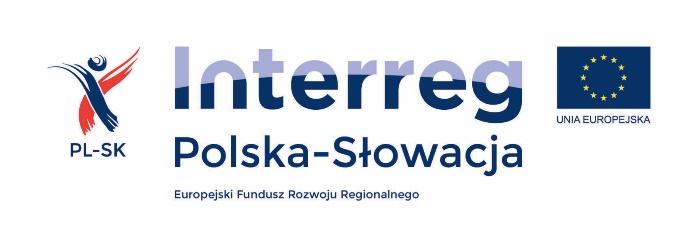 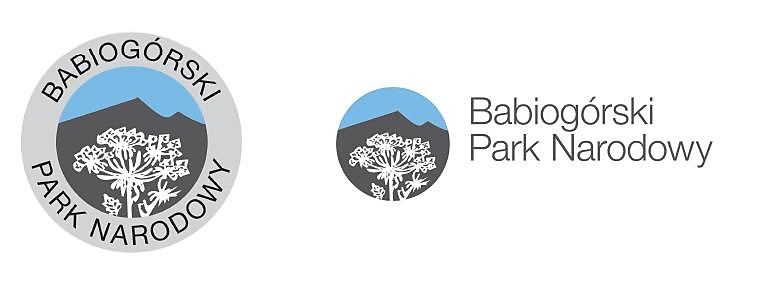 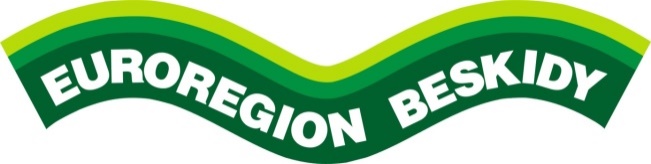 Mikroprojekt „POGRANICZE DLA KAŻDEGO”    INT/EB/BES/1/III/A/0124Załącznik nr 4 do zapytania ofertowegoOŚWIADCZENIE O BRAKU POWIĄZAŃ OSOBOWYCH I KAPITAŁOWYCH.Składając ofertę w postępowaniu prowadzonym w trybie zapytania ofertowego z dnia 08.05.2020 r.  na: „Wykonanie gadżetów reklamowych” w ramach projektu EWT POGRANICZE DLA KAŻDEGO (INT/EB/BES/1/III/A/0124) Wykonawca oświadcza, że pomiędzy Oferentem,                                     a Zamawiającym, nie istnieją wzajemne powiązania kapitałowe lub osobowe, wykluczające udział w niniejszym postępowaniu. Przez powiązania, o których mowa powyżej, rozumie się wzajemne powiązania między Zamawiającym lub osobami upoważnionymi do zaciągania zobowiązań w jego imieniu lub osobami wykonującymi w jego imieniu czynności związanych z przygotowaniem i przeprowadzeniem procedury wyboru wykonawcy a wykonawcą, polegające w szczególności na:uczestniczeniu w spółce jako wspólnik spółki cywilnej lub spółki osobowej; posiadaniu co najmniej 10 % udziałów lub akcji; pełnieniu funkcji członka organu nadzorczego lub zarządzającego, prokurenta, pełnomocnika;pozostawaniu w związku małżeńskim, w stosunku pokrewieństwa lub powinowactwa w linii prostej, pokrewieństwa lub powinowactwa w linii bocznej do drugiego stopnia lub w stosunku przysposobienia, opieki lub kurateli.………………………………………………………………………………………………………Podpis Wykonawcy lub osób/y upoważnionych/ej do reprezentowaniaWykonawcy lub Pełnomocnika Wykonawców wspólnieubiegających się o udzielenie zamówienia